Rocket Transportation LLC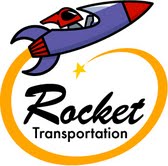 PO BOX 3681Sequim, WA 98382360-683-8087 April 9, 2015To: All ConcernedRocket submits the enclosed proposal to:Increase Rocket Transportation rates to reflect the actual cost of serving the area with Door to Door Shuttle service keeping within the 10% net profit cap.Modify Passenger Rules to communicate effectively to travelers the guidelines necessary to keep rates affordable.Add Promotional Fares to help increase our ridership, increase efficiency, create an expanded repeat customer base, foster cooperation to solve transportation issues, and reduce the carbon footprint.   To comment regarding this submission, please contact the Utlities and Transportation Commission.  This contact may be in person, by telephone, or via the internet.  This contact information is current as of submission, but may change.Washington Utilities and Transportation Commission1300 S Evergreen Park Drive SWOlympia, WA 98504-7250www.utc.wa.gov360-664-1160 Public Number360-664-1234 Records Center Number1-800-562-6150 Consumer Inquiries, comments and informal complaints360-586-1150 Public and Records Center FaxKathy Roman360-697-6258 x700 Direct360-683-3719 FaxMonday thru Friday 8am-5pm PT